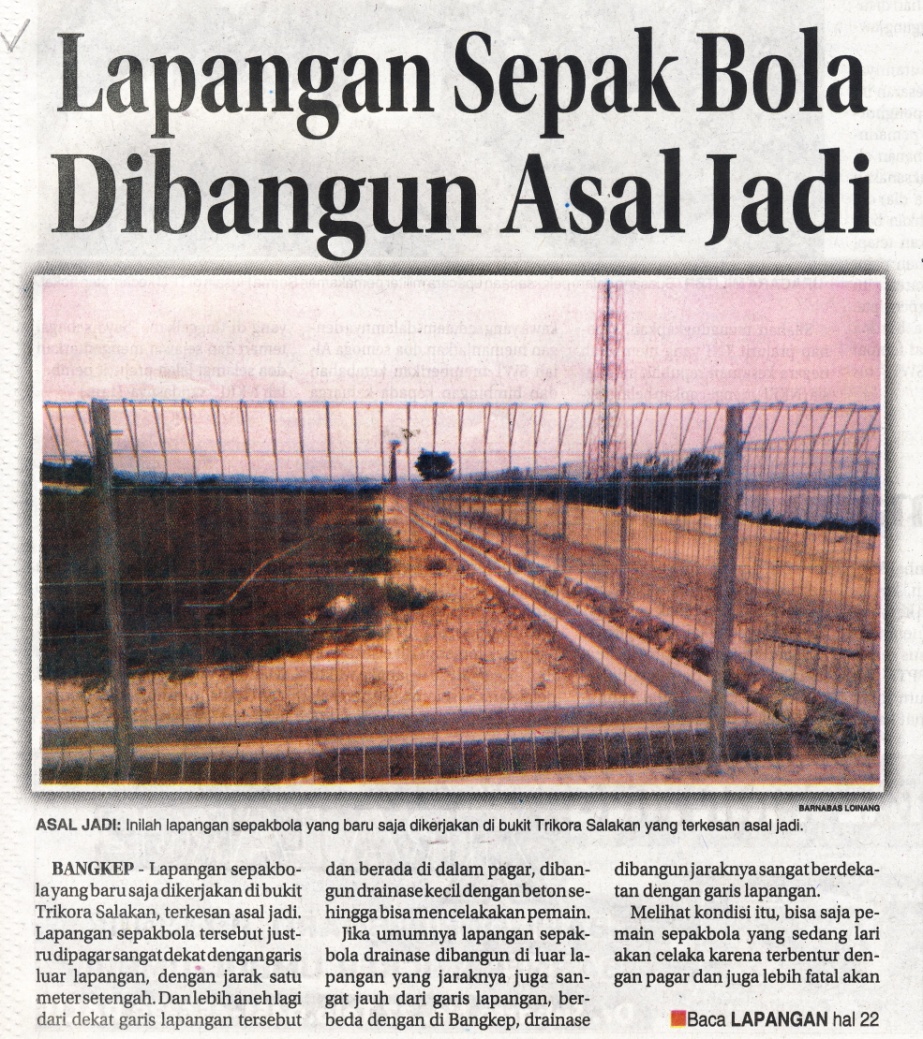 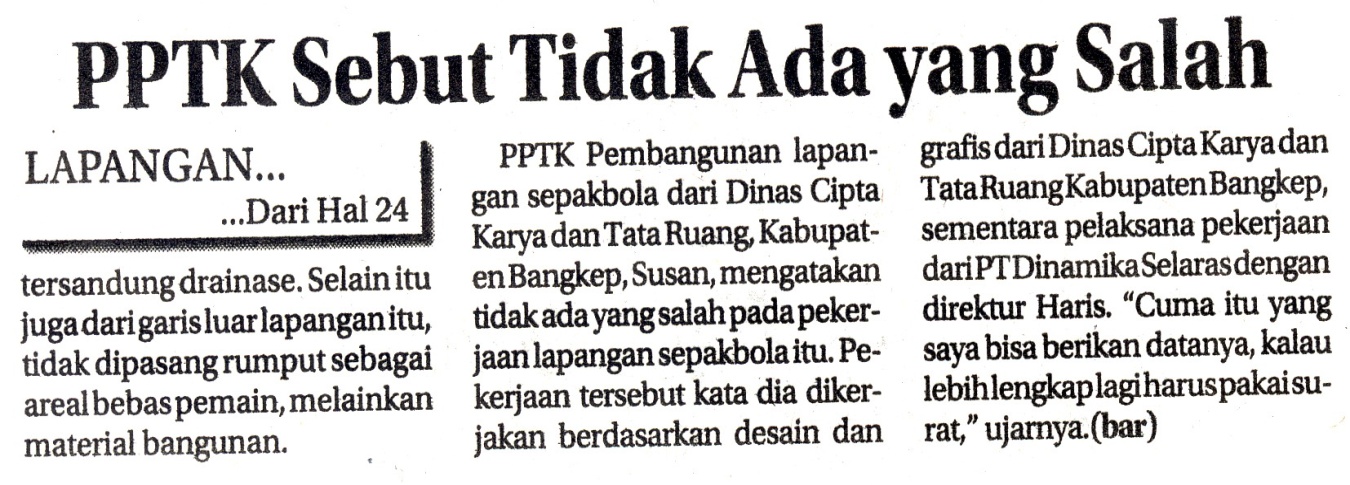 Harian    :Radar Sulteng KasubaudSulteng IIHari, tanggal:Selasa , 22  Januari 2013KasubaudSulteng IIKeterangan:Halaman 24 Kolom12-14; 22 Kolom 24-26KasubaudSulteng IIEntitas: Kab Banggai KepulauanKasubaudSulteng II